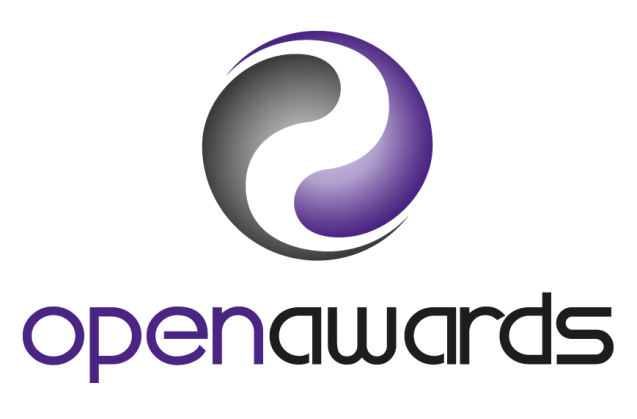 Access to Higher Education Diploma  Final Awards Board Guidance2018-191	What is a Final Awards Board (FAB) Committee?The formal authority for the award of the Access to HE Diploma rests with Open Awards’ Access to HE Committee. The Access to HE Committee has delegated this authority to a Final Awards Board (FAB) Committee for each Diploma. The FAB is normally held in late June or early July once final moderation visits have been completed. The FAB takes place within four weeks of the completion of the Diploma course.The FAB is designed to meet QAA AVA Licensing Criteria 112:The FAB will: approve the Award of Credit, grades and Access to HE Diplomasensure the provider’s ongoing adherence to the QAA licensing criteria confirm the provider’s approval status with Open Awards for the next academic yearconsider cases of misconduct, extenuating circumstances and appealsAll awarding and approval decisions are reported to the Access to HE Committee and Board for monitoring purposes.2	Who attends the FAB?  The FAB is a formal meeting and must include representation from Open Awards and the provider. The same person must not complete the roles of Chair and Scribe. As a minimum, the FAB will have the following constitution:3	What documents are required for the Final Awards Board Committee?The FAB follows a common format across all Open Awards providers. A table with each of the items covered and the mains points of discussion under each is provided below. In order for the meeting to be conducted efficiently the chair must ensure that all of the relevant documentation listed below is fully and accurately completed and can be made available at the appropriate point during the meeting by the course representative. If the Provider fails to present the required documentation listed below, this may result in a delay in completing the Final Awards Board’s business and, subsequently, the timely certification of students.4	What happens at the FAB?The FAB is a formal meeting which must be held in an appropriate setting and follows a set agenda:Part A	ScopeA1	Welcome, introductions, attendees and roles The roles and responsibilities of each member of the FAB committee are agreed. The Chair must advise the Committee that at no point during the meeting should any information be given about any HEI offers any student may be holding. A2	Agree scope of the meeting(s) (for action)The Chair must list the courses being considered within the meeting. The Committee must agree the number of students registered on each course run. This information must be recorded at Appendix 1 of the minutes (Student Outcome Summary). The scribe must add the relevant information to all columns indicated with A2.Multiple course runs and Diplomas within the same pathway will be considered at the same meeting and outcomes recorded on the same set of minutes. Where course runs from more than one pathway are being considered, the agenda should be followed for each pathway in turn and a separate set of minutes must be produced for each pathway.It would be helpful if the FAB Committee agree the order in which each course is to be considered and ensure that this order is maintained throughout the meeting and the minutes.A3	Declarations of any conflicts of Interest (for action)If any member of the FAB Committee has a conflict of interest (actual or potential), they must declare it. The Committee must agree on an appropriate method of mitigation, which may include individuals leaving the room some of all of the meeting. The provider must ensure that the meeting remains quorate at all times. Part B	Changes to gradesB1	Confirmation of any students whose grade has been amended through the external moderation process (for information)Pathway Moderators are authorised to amend grades where the grade recommended by the Provider does not align with the evidence presented by the learner. The provider must declare each grade amendment in turn and minute these amendments. Open Awards has a regulatory requirement to document these occurrences.  The Chair of the meeting must ensure that all amended grades have been accurately recorded on the Markbook. If the changes have not been made before the FAB Committee meeting, the provider must arrange for these amendments to be made before awards are confirmed. Part C 	Students with Extenuating CircumstancesThe FAB Committee must consider any cases where extenuating circumstances have affected a student’s performance in more than one area or in a way that falls outside the provider’s normal procedures. The provider must make available to the Committee all appropriate request forms, supporting paperwork including rationale and audit trails for decisions made. The minutes must provide a summary of each case.C1	On-Course Referrals (for information)When a learner has not achieved all the assessment criteria for a unit following either of the scenarios below and due to special circumstances, the provider may request an additional opportunity for a learner to resubmit work in order to achieve credit. Learners can be granted up to 15 credits from referred work.If the first submission was late and failed to address all assessment criteriaIf resubmitted work failed to address all of the assessment criteria This part of the agenda provides details of all on-course referrals made by the provider to Open Awards. The FAB Committee will receive information on each referral made regardless of whether or not they were agreed. The provider must provide copies of the Learner Referral Request Forms, supporting evidence for each referral and evidence of the provider’s decision. The minutes must record all on-course referral requests, whether approved or not. All students must be listed on Form LRR which must be made available to the FAB Committee. C2	Referrals submitted at the FAB (for action)Where referral requests are made near the end of the course, the request may be made at the final pathway moderation and approved at the Final Awards Board using the Referral at FAB form available through the Secure Portal. Copies of the form(s) are to be forwarded to Open Awards with the minutes of the Final Awards Board meeting.For each agreed referral submitted at the FAB, the Committee must agree the revised submission deadline and the date for final moderation. For learners planning to go to university at the start of the next academic year, the revised submission deadline must ensure that the submission, assessment and internal verification is completed by no later than 31st July. For learners not planning to go to university immediately, the deadline must be no later than 31st August.  The FAB Committee must ensure that all referrals submitted at the FAB are recorded in the minutes regardless of whether or not they were approved. The number of approved referrals submitted at the FAB must be recorded at Appendix 1 of the minutes (Student Outcome Summary). The scribe adds the relevant information to the column indicated with C2.C3	Aegrotat awards (for information)The provider may have requested an Aegrotat Award for a learner who, due to extenuating circumstances, has been unable to complete their Access to HE Diploma course but would have done so otherwise and who have achieved at least 30 of the credits required for the Access to HE Diploma. Requests for Aegrotat Awards cannot be considered at the FAB. All Aegrotat requests must be submitted via the Secure Portal along with supporting evidence before final pathway moderation. Open Awards reviews and makes decisions on all requests before the FAB Committee meeting.The FAB Committee must ensure that all requests for Aegrotat Awards are recorded in the minutes regardless of whether or not they were approved by Open Awards. The number of approved Aegrotats must be recorded at Appendix 1 of the minutes (Student Outcome Summary). The scribe must add the relevant information to the column indicated with C3.C4	Posthumous Awards (for action)A posthumous award may be made at the discretion of the Final Awards Board provided that the request is supported by the next of kin of the learner. Requests are to be considered by the FAB Committee. The FAB Committee must ensure that all requests for posthumous awards are recorded in the minutes regardless of whether or not they were approved. The number of approved Posthumous Awards must be recorded at Appendix 1 of the minutes (Student Outcome Summary). The scribe must add the relevant information to the column indicated with C4.Part D	Students WITHOUT full achievement of the DiplomaD1	Withdrawn with no credit (for information)All students registered with Open Awards but did not achieve any credits should be named here. Where known, the reason for each student’s withdrawal should be stated and recorded in the minutes.The number of students that withdrew without achieving any credit must be recorded at Appendix 1 of the minutes (Student Outcome Summary). The scribe must add the relevant information to the column indicated with D1.D2	Continuing students (for information)Students who have not yet completed their Diploma and have deferred, or plan to complete at a later date must be named. The provider should explain what the student was unable to complete within the course dates and provide an estimated date for their completion. All continuing students registered should be named in the minutes, along with the number of credits achieved and relevant comments. The number of students that are continuing on their Access to HE Diploma must be recorded at Appendix 1 of the minutes (Student Outcome Summary). The scribe must add the relevant information to the column indicated with D2.D3	Partial achievers (for information)Partial achievers are students who have not fully met the specific Rules of Combination for a named Diploma, where an Aegrotat award or extension request has not been approved and for whom there has been no request for referral to the Final Awards Board. Partial achievers will receive a Credit Transcript of unit achievement. The students should be named and the FAB Committee should check that the Markbook accurately records their partial achievement. The number of credits achieved should be recorded in the minutes. Where students have completed more than 50% of the credits required for a full Diploma, the provider should provide reasons why the student did not complete the Diploma. Student details, credits achieved and reasons for partial achievement should be recorded on the minutes.The number of partial achievers must be recorded at Appendix 1 of the minutes (Student Outcome Summary). The scribe must add the relevant information to the column indicated with D3.Part E	Recommendations for the Award of CreditE1	Students completing using approved Recognition of Prior Learning (RPL) or Credit Transfer (for review)This agenda item applies to individual students for whom the provider has submitted a request for RPL or Credit Transfer in line with the Open Awards Recognition of Prior Learning (RPL) Policy and Procedures. It does not apply to Level 2 exemptions permitted as part of Diploma validation.Requests for RPL/Credit Transfer cannot be considered at the FAB. The provider must provide copies of RPL Request Forms, supporting evidence for each request and evidence of Open Awards decision.The FAB Committee must ensure that all approved RPL requests are recorded in the minutes. The number of approved RPL requests must be recorded at Appendix 1 of the minutes (Student Outcome Summary). The scribe must add the relevant information to the column indicated with E1.E2	Students fully meeting the rules of combination (for action)The students recommended for full Diploma achievement should be named and the FAB Committee should check that the Markbook accurately records their achievement. Student names do not need to be included in the minutes.The number of students fully meeting the rules of combination must be recorded at Appendix 1 of the minutes (Student Outcome Summary). The scribe must add the relevant information to the column indicated with E2.At this point, the FAB Committee must check that the total number of students registered on each course run is the same as the total of the full and partial achievers, withdrawn and continuing students. If this is not the case, these sections of the agenda must be repeated until anomalies have been identified and addressed. Part F	Misconduct and AppealsF1	Cases involving academic misconduct (for information)The provider must provide details of any cases of academic misconduct that have arisen and been actioned within the year. The Provider must give assurances to the FAB that their own documented procedures were followed. The FAB may review relevant documentation including an audit trail of actions taken to assure itself that due process was followed and that decisions were fair and accurate. Refer to QAA Grade scheme handbook, section E (page 5), for further details regarding Academic Misconduct.F2	Appeals (for information)The grounds for appeal about the Award of Credits or grades on the Access to HE Diploma are restricted to cases where: there is evidence of administrative or procedural error there are extenuating circumstances that, for good reason, could not be notified prior to the Final Awards Board The provider must provide details of any appeals made by students along with a summary of the actions followed by the provider. The Provider must give assurances to the FAB that their own documented procedures were followed. The FAB may review relevant documentation including an audit trail of actions taken to assure itself that due process was followed and that decisions were fair and accurate. Any appeals which have been escalated to Open Awards through the Enquiries, Complaints and Appeals Policy and Procedures which are subject to ongoing investigation will be excluded from these discussions. Part G	Confirmation of awardsFollowing consideration of all previous agenda items, the Lead Moderator decides whether to confirm the awards of credit, grades and Access to HE Diplomas. The FAB Committee will do likewise. Please note: the FAB Committee cannot approve without Lead Moderation confirmation. Part H	Ongoing Provider StatusH1	Provider ProfileThe Lead Moderator will lead discussion around the provider’s overall performance. This will take into account the contents of Open Awards profile of the provider including grading data, risk rating, actions, good practice and attendance at Open Awards training and standardisation. The provider has the opportunity to provide commentary and submit evidence for each discussion point. A summary of discussions must be recorded in the minutes.H2	Ongoing provider status decisionBased on the previous agenda items, the Lead Moderator confirms whether the provider is approved, approved with conditions or not approved. If conditions are placed on the provider, these must be listed in the minutes along with a deadline for completion. If the provider is not approved to continue delivering Open Awards Access to HE Diplomas, the reasons must be stated in the minutes. Part 1	Formal declarationThe Chair, Lead Moderator, AVA Representative and Scribe must all sign the minutes as a declaration that they are a true and accurate record of the meeting. It is the scribe’s responsibility to return a signed copy of the minutes to Open Awards within 48 hours of the Final Awards Board. The Provider must retain a copy of the minutes for its own records.Part A: Scope of the FAB Committee meeting(Insert additional rows as necessary)Part B: Changes to gradesPart C: Students with extenuating circumstances (Please add additional rows if necessary)Part D: Students without full achievementPart E: Recommendations for the Award of Credit (Insert additional rows as necessary)PLEASE CHECK THE TOTALS ON THE STUDENT OUTCOME SUMMARY (APPENDIX 1) ARE CORRECT BEFORE CONTINUINGPart F: Misconduct and Appeals(Insert additional rows as necessary)(Insert additional rows as necessary)Part G: Confirmation of AwardsPart H: Ongoing Provider Status(Insert additional rows as necessary)Part I: Formal declarationIt is the scribe’s responsibility to return a signed copy of the minutes to Open Awards within 48 hours of the Final Awards Board. The Provider must retain a copy of the minutes for its own records.Appendix 1Appendix 2Confirmation of Due ProcessAVA representative checklist112The AVA operates standard documented procedures for the award of Access to HE Diplomas that are consistent with QAA requirements. These include:112aprocedures outlining the function, process and membership of Final Awards Boards112bprocedures that ensure a final moderation process has taken place before the Final Awards Board and before recommendations for the award of credits, grades or Diplomas are made to the AVA112cprocedures to ensure that students on Access to HE courses are awarded credit and, where appropriate, grades for all units achieved and an Access to HE Diploma if the specified units have been achieved.RoleFrom Summary of Key ResponsibilitiesChairA senior member of the provider staff such as Access Coordinator, Curriculum Manager or Quality Manager.ProviderTo chair the meeting in accordance with the Open Awards template agenda. To ensure that all relevant paperwork is available to the Lead Moderator, as required. To confirm the provider’s ongoing adherence to the QAA licensing criteria. To sign the minutes as a true and accurate record.Lead ModeratorThe Lead Moderator allocated to the provider by Open Awards for the delivery periodOpen AwardsTo confirm approval of all awards of the Access to HE Diploma.To confirm the award of credit for any students who do not fully meet the rules of combination for the award of the Diploma.To agree appropriate deadlines for referrals submitted to FAB. To lead discussions on the provider’s profile held by Open AwardsTo confirm (or otherwise) the provider’s status as an Open Awards Access to HE Diploma provider for the next academic year.To sign the minutes as a true and accurate record.AVA RepresentativeA named member of Open Awards staff trained in the constitution and conduct of the FAB.Open AwardsTo confirm the meeting followed due process and was conducted fairly.To document decisions taken with regard to particular students and report to the AVA immediately following the meeting. To outline processes for recommending candidates for the Keith Fletcher Award.To sign the minutes as a true and accurate record.ScribePossibly the examinations officer with responsibility for submitting the results via Markbook.ProviderTo take accurate minutes of the meeting on the Open Awards template in an electronic format.To ensure that all students are accurately reported in the correct section of the minutes.To ensure that the minutes include a full and accurate record of all decisions agreed.To sign the minutes as a true and accurate record.To make the minutes available to Open Awards within 48 hours of the meeting.Pathway Representative(s)Either the pathway leader or internal verifier for the pathway. In some cases, it may be appropriate for both to attend.ProviderTo present fully completed documentation to support all awards and credits for which approval is being requested.To present fully completed documentation regarding extenuating circumstances.To answer any questions relating to the achievement of individual students on the pathway.To be present for the whole time that their pathway is under consideration.DocumentProvided byAgenda itemAgenda itemAgenda itemAgenda itemAgenda itemAgenda itemAgenda itemAgenda itemDocumentProvided byABCDEFGHCompleted Markbook for all course runsOpen AwardsA2B1AllAllAllAllAllCompleted Markbook for all course runsProviderA2B1AllAllAllAllAllConfirmation of Award of Credit FormOpen AwardsB1AllAllAllAllPathway Moderation ReportOpen AwardsB1AllAllAllAllOn-course referral request forms (approved)ProviderC1On-course referral request forms (refused)ProviderC1Evidence of provider decisions for on-course referralsProviderC1Referral request forms submitted at FABProviderC2Supporting evidence for referrals submitted at FABProviderC2Requests for Aegrotat awardsProviderC3Evidence of Open Awards decisions for AegrotatsProviderC3Requests for Posthumous AwardsProviderC4Permission for Posthumous Awards from next of kinProviderC4RPL/ Credit Transfer request formsProviderE1Open Awards RPL/ Credit Transfer approvalsProviderE1Documents relating to academic misconductProviderF1Appeal requests and supporting documentationProviderF2Provider profileOpen AwardsH1Final Awards Board - MinutesProvider FAB DateA1 Attendees and roleA1 Attendees and roleA1 Attendees and roleAttendee NameRole/ResponsibilityRepresentingChairProviderScribeProviderLead ModeratorOpen AwardsAVA representativeOpen AwardsPathway Representative (Pathway)ProviderPathway Representative (Pathway)ProviderA2 Scope of meetingA2 Scope of meetingA2 Scope of meetingA2 Scope of meetingA2 Scope of meetingPathway(tick one)Business and ManagementHealthPathway(tick one)ComputingHumanities and Social SciencesPathway(tick one)Creative and Performing ArtsScience and EngineeringPlease complete all columns headed A2 in Appendix 1.Please complete all columns headed A2 in Appendix 1.Please complete all columns headed A2 in Appendix 1.Please complete all columns headed A2 in Appendix 1.Please complete all columns headed A2 in Appendix 1.A3 Declarations of conflicts of interest If any of the attendees have a conflict of interest, provide a summary of this conflict and how the FAB Committee agreed to mitigate it.B1	Changes to grades following Pathway ModerationB1	Changes to grades following Pathway ModerationB1	Changes to grades following Pathway ModerationB1	Changes to grades following Pathway ModerationB1	Changes to grades following Pathway ModerationB1	Changes to grades following Pathway ModerationFollowing the external moderation process, the Pathway Moderator amended the following overall unit grade (this does not include cases where graded descriptor changes do not affect overall grade. The provider must take responsibility to ensure that the student is made aware of the grade amendments.Following the external moderation process, the Pathway Moderator amended the following overall unit grade (this does not include cases where graded descriptor changes do not affect overall grade. The provider must take responsibility to ensure that the student is made aware of the grade amendments.Following the external moderation process, the Pathway Moderator amended the following overall unit grade (this does not include cases where graded descriptor changes do not affect overall grade. The provider must take responsibility to ensure that the student is made aware of the grade amendments.Following the external moderation process, the Pathway Moderator amended the following overall unit grade (this does not include cases where graded descriptor changes do not affect overall grade. The provider must take responsibility to ensure that the student is made aware of the grade amendments.Following the external moderation process, the Pathway Moderator amended the following overall unit grade (this does not include cases where graded descriptor changes do not affect overall grade. The provider must take responsibility to ensure that the student is made aware of the grade amendments.Following the external moderation process, the Pathway Moderator amended the following overall unit grade (this does not include cases where graded descriptor changes do not affect overall grade. The provider must take responsibility to ensure that the student is made aware of the grade amendments.Student NameStudent IDRun IDUnit codeGrade before changeGrade after change(Insert additional rows as necessary)(Insert additional rows as necessary)(Insert additional rows as necessary)(Insert additional rows as necessary)(Insert additional rows as necessary)(Insert additional rows as necessary)Total number of students for whom amendments were made (enter NIL if none)Total number of students for whom amendments were made (enter NIL if none)Total number of students for whom amendments were made (enter NIL if none)Total number of students for whom amendments were made (enter NIL if none)Total number of students for whom amendments were made (enter NIL if none)C1	Referrals – On-course referralsC1	Referrals – On-course referralsC1	Referrals – On-course referralsC1	Referrals – On-course referralsC1	Referrals – On-course referralsC1	Referrals – On-course referralsStudents for whom a Referral request was made to Open Awards during the course. Include all referrals requests, whether approved or not. These students should be listed on form LRR which must be available for review at the FAB and a copy returned to Open Awards with these minutes.Students for whom a Referral request was made to Open Awards during the course. Include all referrals requests, whether approved or not. These students should be listed on form LRR which must be available for review at the FAB and a copy returned to Open Awards with these minutes.Students for whom a Referral request was made to Open Awards during the course. Include all referrals requests, whether approved or not. These students should be listed on form LRR which must be available for review at the FAB and a copy returned to Open Awards with these minutes.Students for whom a Referral request was made to Open Awards during the course. Include all referrals requests, whether approved or not. These students should be listed on form LRR which must be available for review at the FAB and a copy returned to Open Awards with these minutes.Students for whom a Referral request was made to Open Awards during the course. Include all referrals requests, whether approved or not. These students should be listed on form LRR which must be available for review at the FAB and a copy returned to Open Awards with these minutes.Students for whom a Referral request was made to Open Awards during the course. Include all referrals requests, whether approved or not. These students should be listed on form LRR which must be available for review at the FAB and a copy returned to Open Awards with these minutes.Student NameStudent IDRun IDUnit codeProvider decisionProvider decisionApproved / refusedApproved / refusedApproved / refusedApproved / refused(Insert additional rows as necessary)(Insert additional rows as necessary)(Insert additional rows as necessary)(Insert additional rows as necessary)(Insert additional rows as necessary)(Insert additional rows as necessary)Total number of students for whom a Referral request was made during the course (enter NIL if none)Total number of students for whom a Referral request was made during the course (enter NIL if none)Total number of students for whom a Referral request was made during the course (enter NIL if none)Total number of students for whom a Referral request was made during the course (enter NIL if none)Total number of students for whom a Referral request was made during the course (enter NIL if none)C2  Referrals – submitted at the FABC2  Referrals – submitted at the FABC2  Referrals – submitted at the FABC2  Referrals – submitted at the FABC2  Referrals – submitted at the FABC2  Referrals – submitted at the FABC2  Referrals – submitted at the FABStudents for whom a Referral request was submitted at the FAB, supported by all appropriate recorded evidence. The deadline for resubmission of work and the arrangements for verifying achievement if the Referral is approved must be recorded below.  For students planning to go to university at the start of the next academic year, the revised submission deadline must ensure that the submission, assessment and internal verification is completed by no later than 31st July. For learners not planning to go to university immediately, the deadline must be no later than 31st August.  Students for whom a Referral request was submitted at the FAB, supported by all appropriate recorded evidence. The deadline for resubmission of work and the arrangements for verifying achievement if the Referral is approved must be recorded below.  For students planning to go to university at the start of the next academic year, the revised submission deadline must ensure that the submission, assessment and internal verification is completed by no later than 31st July. For learners not planning to go to university immediately, the deadline must be no later than 31st August.  Students for whom a Referral request was submitted at the FAB, supported by all appropriate recorded evidence. The deadline for resubmission of work and the arrangements for verifying achievement if the Referral is approved must be recorded below.  For students planning to go to university at the start of the next academic year, the revised submission deadline must ensure that the submission, assessment and internal verification is completed by no later than 31st July. For learners not planning to go to university immediately, the deadline must be no later than 31st August.  Students for whom a Referral request was submitted at the FAB, supported by all appropriate recorded evidence. The deadline for resubmission of work and the arrangements for verifying achievement if the Referral is approved must be recorded below.  For students planning to go to university at the start of the next academic year, the revised submission deadline must ensure that the submission, assessment and internal verification is completed by no later than 31st July. For learners not planning to go to university immediately, the deadline must be no later than 31st August.  Students for whom a Referral request was submitted at the FAB, supported by all appropriate recorded evidence. The deadline for resubmission of work and the arrangements for verifying achievement if the Referral is approved must be recorded below.  For students planning to go to university at the start of the next academic year, the revised submission deadline must ensure that the submission, assessment and internal verification is completed by no later than 31st July. For learners not planning to go to university immediately, the deadline must be no later than 31st August.  Students for whom a Referral request was submitted at the FAB, supported by all appropriate recorded evidence. The deadline for resubmission of work and the arrangements for verifying achievement if the Referral is approved must be recorded below.  For students planning to go to university at the start of the next academic year, the revised submission deadline must ensure that the submission, assessment and internal verification is completed by no later than 31st July. For learners not planning to go to university immediately, the deadline must be no later than 31st August.  Students for whom a Referral request was submitted at the FAB, supported by all appropriate recorded evidence. The deadline for resubmission of work and the arrangements for verifying achievement if the Referral is approved must be recorded below.  For students planning to go to university at the start of the next academic year, the revised submission deadline must ensure that the submission, assessment and internal verification is completed by no later than 31st July. For learners not planning to go to university immediately, the deadline must be no later than 31st August.  Student NameStudent IDRun IDUnit codeFAB outcome Submission deadlineAgreed verification dateApprove / RefuseApprove / Refuse(Insert additional rows as necessary)(Insert additional rows as necessary)(Insert additional rows as necessary)(Insert additional rows as necessary)(Insert additional rows as necessary)(Insert additional rows as necessary)(Insert additional rows as necessary)Please add the number of referrals APPROVED at the FAB for each course run to Appendix 1.Please add the number of referrals APPROVED at the FAB for each course run to Appendix 1.Please add the number of referrals APPROVED at the FAB for each course run to Appendix 1.Please add the number of referrals APPROVED at the FAB for each course run to Appendix 1.Please add the number of referrals APPROVED at the FAB for each course run to Appendix 1.Please add the number of referrals APPROVED at the FAB for each course run to Appendix 1.Please add the number of referrals APPROVED at the FAB for each course run to Appendix 1.C3  Aegrotat Awards C3  Aegrotat Awards C3  Aegrotat Awards C3  Aegrotat Awards C3  Aegrotat Awards C3  Aegrotat Awards Aegrotat Awards cannot be considered at the FAB. The provider must make evidence available to the Committee of Open Awards decisions for all requests. All requests for Aegrotat Awards must be recorded in the minutes regardless of whether or not they were approved by Open Awards.Aegrotat Awards cannot be considered at the FAB. The provider must make evidence available to the Committee of Open Awards decisions for all requests. All requests for Aegrotat Awards must be recorded in the minutes regardless of whether or not they were approved by Open Awards.Aegrotat Awards cannot be considered at the FAB. The provider must make evidence available to the Committee of Open Awards decisions for all requests. All requests for Aegrotat Awards must be recorded in the minutes regardless of whether or not they were approved by Open Awards.Aegrotat Awards cannot be considered at the FAB. The provider must make evidence available to the Committee of Open Awards decisions for all requests. All requests for Aegrotat Awards must be recorded in the minutes regardless of whether or not they were approved by Open Awards.Aegrotat Awards cannot be considered at the FAB. The provider must make evidence available to the Committee of Open Awards decisions for all requests. All requests for Aegrotat Awards must be recorded in the minutes regardless of whether or not they were approved by Open Awards.Aegrotat Awards cannot be considered at the FAB. The provider must make evidence available to the Committee of Open Awards decisions for all requests. All requests for Aegrotat Awards must be recorded in the minutes regardless of whether or not they were approved by Open Awards.Student NameStudent IDRun IDCredits completedEvidence reviewed by the FAB CommitteeOpen Awards decisionApproved/ refusedApproved/ refused(Insert additional rows as necessary)(Insert additional rows as necessary)(Insert additional rows as necessary)(Insert additional rows as necessary)(Insert additional rows as necessary)(Insert additional rows as necessary)Please add the number of Aegrotat Awards APPROVED at the FAB per course run to Appendix 1.Please add the number of Aegrotat Awards APPROVED at the FAB per course run to Appendix 1.Please add the number of Aegrotat Awards APPROVED at the FAB per course run to Appendix 1.Please add the number of Aegrotat Awards APPROVED at the FAB per course run to Appendix 1.Please add the number of Aegrotat Awards APPROVED at the FAB per course run to Appendix 1.Please add the number of Aegrotat Awards APPROVED at the FAB per course run to Appendix 1.C4  Posthumous Awards C4  Posthumous Awards C4  Posthumous Awards C4  Posthumous Awards C4  Posthumous Awards C4  Posthumous Awards A posthumous award may be made at the discretion of the Final Awards Board provided that the request is supported by the next of kin of the learner. Requests are to be considered by the FAB Committee. The FAB Committee must ensure that all requests for posthumous awards are recorded in the minutes regardless of whether or not they were approved. A posthumous award may be made at the discretion of the Final Awards Board provided that the request is supported by the next of kin of the learner. Requests are to be considered by the FAB Committee. The FAB Committee must ensure that all requests for posthumous awards are recorded in the minutes regardless of whether or not they were approved. A posthumous award may be made at the discretion of the Final Awards Board provided that the request is supported by the next of kin of the learner. Requests are to be considered by the FAB Committee. The FAB Committee must ensure that all requests for posthumous awards are recorded in the minutes regardless of whether or not they were approved. A posthumous award may be made at the discretion of the Final Awards Board provided that the request is supported by the next of kin of the learner. Requests are to be considered by the FAB Committee. The FAB Committee must ensure that all requests for posthumous awards are recorded in the minutes regardless of whether or not they were approved. A posthumous award may be made at the discretion of the Final Awards Board provided that the request is supported by the next of kin of the learner. Requests are to be considered by the FAB Committee. The FAB Committee must ensure that all requests for posthumous awards are recorded in the minutes regardless of whether or not they were approved. A posthumous award may be made at the discretion of the Final Awards Board provided that the request is supported by the next of kin of the learner. Requests are to be considered by the FAB Committee. The FAB Committee must ensure that all requests for posthumous awards are recorded in the minutes regardless of whether or not they were approved. Student NameStudent IDRun IDCompleted unitsEvidence reviewed by the FAB CommitteeFAB Committee decisionApproved / refusedApproved / refused(Insert additional rows as necessary)(Insert additional rows as necessary)(Insert additional rows as necessary)(Insert additional rows as necessary)(Insert additional rows as necessary)(Insert additional rows as necessary)Please add the number of Posthumous Awards APPROVED at the FAB per course run to Appendix 1.Please add the number of Posthumous Awards APPROVED at the FAB per course run to Appendix 1.Please add the number of Posthumous Awards APPROVED at the FAB per course run to Appendix 1.Please add the number of Posthumous Awards APPROVED at the FAB per course run to Appendix 1.Please add the number of Posthumous Awards APPROVED at the FAB per course run to Appendix 1.Please add the number of Posthumous Awards APPROVED at the FAB per course run to Appendix 1.D1  Students withdrawn with no creditD1  Students withdrawn with no creditD1  Students withdrawn with no creditD1  Students withdrawn with no creditStudents who registered with Open Awards but withdrew from the course without having achieved any credit.Students who registered with Open Awards but withdrew from the course without having achieved any credit.Students who registered with Open Awards but withdrew from the course without having achieved any credit.Students who registered with Open Awards but withdrew from the course without having achieved any credit.Student NameStudent IDRun IDReason for withdrawal(Insert additional rows as necessary)(Insert additional rows as necessary)(Insert additional rows as necessary)(Insert additional rows as necessary)Please add the number of students withdrawn with no credit per course run to Appendix 1.Please add the number of students withdrawn with no credit per course run to Appendix 1.Please add the number of students withdrawn with no credit per course run to Appendix 1.Please add the number of students withdrawn with no credit per course run to Appendix 1.D2  Continuing StudentsD2  Continuing StudentsD2  Continuing StudentsD2  Continuing StudentsD2  Continuing StudentsStudents who have not yet completed their Diploma and have deferred or plan to complete at a later date. Provide comments explaining why the student was unable to complete within the course dates and when they are expecting to complete the Diploma. These named students will receive a transcript of unit achievement. Students who have not yet completed their Diploma and have deferred or plan to complete at a later date. Provide comments explaining why the student was unable to complete within the course dates and when they are expecting to complete the Diploma. These named students will receive a transcript of unit achievement. Students who have not yet completed their Diploma and have deferred or plan to complete at a later date. Provide comments explaining why the student was unable to complete within the course dates and when they are expecting to complete the Diploma. These named students will receive a transcript of unit achievement. Students who have not yet completed their Diploma and have deferred or plan to complete at a later date. Provide comments explaining why the student was unable to complete within the course dates and when they are expecting to complete the Diploma. These named students will receive a transcript of unit achievement. Students who have not yet completed their Diploma and have deferred or plan to complete at a later date. Provide comments explaining why the student was unable to complete within the course dates and when they are expecting to complete the Diploma. These named students will receive a transcript of unit achievement. Student NameStudent IDRun IDCredits achievedComments(Insert additional rows as necessary)(Insert additional rows as necessary)(Insert additional rows as necessary)(Insert additional rows as necessary)(Insert additional rows as necessary)Please add the number of continuing students per course run to Appendix 1.Please add the number of continuing students per course run to Appendix 1.Please add the number of continuing students per course run to Appendix 1.Please add the number of continuing students per course run to Appendix 1.Please add the number of continuing students per course run to Appendix 1.D3  Partial achieversD3  Partial achieversD3  Partial achieversD3  Partial achieversStudents who achieved some credit but did not complete the full Diploma and do not plan to continue on the Diploma after the FAB. These named students will receive a transcript of unit achievement. Open Awards will cross-check names with those listed on the Markbook. Any anomalies will result in certification delays and charges being incurred.Students who achieved some credit but did not complete the full Diploma and do not plan to continue on the Diploma after the FAB. These named students will receive a transcript of unit achievement. Open Awards will cross-check names with those listed on the Markbook. Any anomalies will result in certification delays and charges being incurred.Students who achieved some credit but did not complete the full Diploma and do not plan to continue on the Diploma after the FAB. These named students will receive a transcript of unit achievement. Open Awards will cross-check names with those listed on the Markbook. Any anomalies will result in certification delays and charges being incurred.Students who achieved some credit but did not complete the full Diploma and do not plan to continue on the Diploma after the FAB. These named students will receive a transcript of unit achievement. Open Awards will cross-check names with those listed on the Markbook. Any anomalies will result in certification delays and charges being incurred.Student NameStudent IDRun IDWhy did the student not complete the full Diploma?(Insert additional rows as necessary)(Insert additional rows as necessary)(Insert additional rows as necessary)(Insert additional rows as necessary)Please add the number of partial achievers per course run to Appendix 1.Please add the number of partial achievers per course run to Appendix 1.Please add the number of partial achievers per course run to Appendix 1.Please add the number of partial achievers per course run to Appendix 1.Where there is a significant proportion of partial achievers on a specific course run, please provide an explanation below.Where there is a significant proportion of partial achievers on a specific course run, please provide an explanation below.Where there is a significant proportion of partial achievers on a specific course run, please provide an explanation below.Where there is a significant proportion of partial achievers on a specific course run, please provide an explanation below.E1  Students completing using approved Recognition of Prior Learning/ Credit TransferE1  Students completing using approved Recognition of Prior Learning/ Credit TransferE1  Students completing using approved Recognition of Prior Learning/ Credit TransferE1  Students completing using approved Recognition of Prior Learning/ Credit TransferE1  Students completing using approved Recognition of Prior Learning/ Credit TransferIndividual students with approved RPL or Credit Transfer in line with the Open Awards Recognition of Prior Learning (RPL) Policy and Procedures. Do not include Level 2 exemptions permitted as part of Diploma validation.Requests for RPL/Credit Transfer cannot be considered at the FAB. The provider must provide copies of RPL Request Forms, supporting evidence for each request and evidence of Open Awards approval.Individual students with approved RPL or Credit Transfer in line with the Open Awards Recognition of Prior Learning (RPL) Policy and Procedures. Do not include Level 2 exemptions permitted as part of Diploma validation.Requests for RPL/Credit Transfer cannot be considered at the FAB. The provider must provide copies of RPL Request Forms, supporting evidence for each request and evidence of Open Awards approval.Individual students with approved RPL or Credit Transfer in line with the Open Awards Recognition of Prior Learning (RPL) Policy and Procedures. Do not include Level 2 exemptions permitted as part of Diploma validation.Requests for RPL/Credit Transfer cannot be considered at the FAB. The provider must provide copies of RPL Request Forms, supporting evidence for each request and evidence of Open Awards approval.Individual students with approved RPL or Credit Transfer in line with the Open Awards Recognition of Prior Learning (RPL) Policy and Procedures. Do not include Level 2 exemptions permitted as part of Diploma validation.Requests for RPL/Credit Transfer cannot be considered at the FAB. The provider must provide copies of RPL Request Forms, supporting evidence for each request and evidence of Open Awards approval.Individual students with approved RPL or Credit Transfer in line with the Open Awards Recognition of Prior Learning (RPL) Policy and Procedures. Do not include Level 2 exemptions permitted as part of Diploma validation.Requests for RPL/Credit Transfer cannot be considered at the FAB. The provider must provide copies of RPL Request Forms, supporting evidence for each request and evidence of Open Awards approval.Student NameStudent IDRun IDTotal credits achieved through RPL/ Credit TransferEvidence reviewed by the FAB Committee(Insert additional rows as necessary)(Insert additional rows as necessary)(Insert additional rows as necessary)(Insert additional rows as necessary)(Insert additional rows as necessary)Please add the number of students achieving through RPL or Credit Transfer per course run to Appendix 1.Please add the number of students achieving through RPL or Credit Transfer per course run to Appendix 1.Please add the number of students achieving through RPL or Credit Transfer per course run to Appendix 1.Please add the number of students achieving through RPL or Credit Transfer per course run to Appendix 1.Please add the number of students achieving through RPL or Credit Transfer per course run to Appendix 1.E2  Students fully meeting the Rules of CombinationRefer to the Markbook at this point to read out all student names. The names of full achievers should not be listed on the minutes.The total number of students listed must be the same as the number of students with full Diploma profiles on the Markbook.Please add the number of students fully meeting the rules of combination to Appendix 1.F1 Cases involving Academic MisconductF1 Cases involving Academic MisconductF1 Cases involving Academic MisconductF1 Cases involving Academic MisconductF1 Cases involving Academic MisconductThe provider must provide details of all cases of academic misconduct, supported by all relevant documentation including the audit trail of actions taken. The Awards Board must consider whether practices are in line with the provider’s policy and QAA requirements. The provider must provide details of all cases of academic misconduct, supported by all relevant documentation including the audit trail of actions taken. The Awards Board must consider whether practices are in line with the provider’s policy and QAA requirements. The provider must provide details of all cases of academic misconduct, supported by all relevant documentation including the audit trail of actions taken. The Awards Board must consider whether practices are in line with the provider’s policy and QAA requirements. The provider must provide details of all cases of academic misconduct, supported by all relevant documentation including the audit trail of actions taken. The Awards Board must consider whether practices are in line with the provider’s policy and QAA requirements. The provider must provide details of all cases of academic misconduct, supported by all relevant documentation including the audit trail of actions taken. The Awards Board must consider whether practices are in line with the provider’s policy and QAA requirements. Summary of the provider’s processesSummary of the provider’s processesSummary of the provider’s processesSummary of the provider’s processesSummary of the provider’s processesTotal number of casesStudent IDBrief description(case by case)Provider’s actions(case by case)Final Awards Board advice (case by case)F2 AppealsF2 AppealsF2 AppealsF2 AppealsF2 AppealsEach student must have provided written details of the scope of their appeal and copies of documentary evidence. Any evidence relating to administrative or procedural error or to extenuating circumstances must be made available to the Final Awards Board. Appeals must be restricted to cases where:there is evidence of administrative or procedural error;there are extenuating circumstances that, for good reason, could not be notified prior to the Final Awards Board.Each student must have provided written details of the scope of their appeal and copies of documentary evidence. Any evidence relating to administrative or procedural error or to extenuating circumstances must be made available to the Final Awards Board. Appeals must be restricted to cases where:there is evidence of administrative or procedural error;there are extenuating circumstances that, for good reason, could not be notified prior to the Final Awards Board.Each student must have provided written details of the scope of their appeal and copies of documentary evidence. Any evidence relating to administrative or procedural error or to extenuating circumstances must be made available to the Final Awards Board. Appeals must be restricted to cases where:there is evidence of administrative or procedural error;there are extenuating circumstances that, for good reason, could not be notified prior to the Final Awards Board.Each student must have provided written details of the scope of their appeal and copies of documentary evidence. Any evidence relating to administrative or procedural error or to extenuating circumstances must be made available to the Final Awards Board. Appeals must be restricted to cases where:there is evidence of administrative or procedural error;there are extenuating circumstances that, for good reason, could not be notified prior to the Final Awards Board.Each student must have provided written details of the scope of their appeal and copies of documentary evidence. Any evidence relating to administrative or procedural error or to extenuating circumstances must be made available to the Final Awards Board. Appeals must be restricted to cases where:there is evidence of administrative or procedural error;there are extenuating circumstances that, for good reason, could not be notified prior to the Final Awards Board.Summary of the provider’s processesSummary of the provider’s processesSummary of the provider’s processesSummary of the provider’s processesSummary of the provider’s processesTotal number of casesStudent IDBrief description(case by case)Provider’s actions(case by case)Final Awards Board advice (case by case)G1 Confirmation of AwardsG1 Confirmation of AwardsLead ModeratorLead ModeratorI confirm the awards of credit, grades and Access to HE Diplomas recorded in the Markbook for the Course Run(s) listed above, and that procedures relating to academic misconduct, extenuating circumstances, and appeals, if any, have been considered in accordance with agreed procedures.Signature of Lead ModeratorFAB Committee (tick appropriate box)FAB Committee (tick appropriate box)The FAB Committee approves the awards of credit, grades and Access to HE Diplomas recorded in the Markbook for the Course Run(s).The FAB Committee does not approve the awards of credit, grades and Access to HE Diplomas recorded in the Markbook for the Course Run(s).H1 Provider ProfileThe Lead Moderator leads a discussion, supported by the AVA representative, to outline the content of the provider profile held by Open Awards. The minutes should provide a summary of the key points discussed.Grade profile summaryGood practiceAreas of concernIn-year learner amendmentsAttendance at Open Awards eventsH2 Ongoing Provider StatusH2 Ongoing Provider StatusH2 Ongoing Provider StatusH2 Ongoing Provider StatusH2 Ongoing Provider StatusH2 Ongoing Provider StatusThe Lead Moderator confirms that the Provider is (tick as appropriate):The Lead Moderator confirms that the Provider is (tick as appropriate):The Lead Moderator confirms that the Provider is (tick as appropriate):The Lead Moderator confirms that the Provider is (tick as appropriate):The Lead Moderator confirms that the Provider is (tick as appropriate):The Lead Moderator confirms that the Provider is (tick as appropriate):ApprovedApproved with conditionsNot approvedIf approved,If approved,The Chair confirms that the Provider will continue to adhere to QAA Licensing Criteria by ticking this box:If approved with conditions, please outline these below along with their date for completionIf approved with conditions, please outline these below along with their date for completionCondition(s):To be completed byIf the provider is not approved to continue, please provide reasons below.DeclarationDeclarationThese minutes are a true and accurate record of the Final Awards Board meeting.These minutes are a true and accurate record of the Final Awards Board meeting.Chair of the FAB CommitteeSignatureLead ModeratorSignatureAVA RepresentativeSignatureScribeSignatureStudent outcome summaryStudent outcome summaryStudent outcome summaryStudent outcome summaryStudent outcome summaryStudent outcome summaryStudent outcome summaryStudent outcome summaryStudent outcome summaryStudent outcome summaryStudent outcome summaryRegistered students = Withdrawn + Continuing + Partial + Full achieversDiploma title, Run ID and students registered must be added at the beginning of the meeting. All other columns to be added after relevant agenda item.Registered students = Withdrawn + Continuing + Partial + Full achieversDiploma title, Run ID and students registered must be added at the beginning of the meeting. All other columns to be added after relevant agenda item.Registered students = Withdrawn + Continuing + Partial + Full achieversDiploma title, Run ID and students registered must be added at the beginning of the meeting. All other columns to be added after relevant agenda item.Registered students = Withdrawn + Continuing + Partial + Full achieversDiploma title, Run ID and students registered must be added at the beginning of the meeting. All other columns to be added after relevant agenda item.Registered students = Withdrawn + Continuing + Partial + Full achieversDiploma title, Run ID and students registered must be added at the beginning of the meeting. All other columns to be added after relevant agenda item.Registered students = Withdrawn + Continuing + Partial + Full achieversDiploma title, Run ID and students registered must be added at the beginning of the meeting. All other columns to be added after relevant agenda item.Registered students = Withdrawn + Continuing + Partial + Full achieversDiploma title, Run ID and students registered must be added at the beginning of the meeting. All other columns to be added after relevant agenda item.Registered students = Withdrawn + Continuing + Partial + Full achieversDiploma title, Run ID and students registered must be added at the beginning of the meeting. All other columns to be added after relevant agenda item.Registered students = Withdrawn + Continuing + Partial + Full achieversDiploma title, Run ID and students registered must be added at the beginning of the meeting. All other columns to be added after relevant agenda item.Registered students = Withdrawn + Continuing + Partial + Full achieversDiploma title, Run ID and students registered must be added at the beginning of the meeting. All other columns to be added after relevant agenda item.Registered students = Withdrawn + Continuing + Partial + Full achieversDiploma title, Run ID and students registered must be added at the beginning of the meeting. All other columns to be added after relevant agenda item.Diploma TitleRun IDNumber of Students Number of Students Number of Students Number of Students Number of Students Number of Students Number of Students Number of Students Number of Students Diploma TitleRun IDRegisteredWithdrawn  with no creditContinuingContinuingPartial achieversAchievement of full DiplomasAchievement of full DiplomasAchievement of full DiplomasAchievement of full DiplomasDiploma TitleRun IDRegisteredWithdrawn  with no creditReferrals approval at FAB Continuing/ DeferredPartial achieversAegrotat Awards Posthumous AwardsWith agreed RPLFully meet RoCA2A2A2D1C2D2D3C3C4E1E2(Insert additional rows as necessary)(Insert additional rows as necessary)(Insert additional rows as necessary)(Insert additional rows as necessary)(Insert additional rows as necessary)(Insert additional rows as necessary)(Insert additional rows as necessary)(Insert additional rows as necessary)(Insert additional rows as necessary)(Insert additional rows as necessary)(Insert additional rows as necessary)Provider FAB DatePathway(s)(tick all that apply)Business and ManagementHealthHealthPathway(s)(tick all that apply)ComputingHumanities and Social SciencesHumanities and Social SciencesPathway(s)(tick all that apply)Creative and Performing ArtsScience and EngineeringScience and EngineeringI confirm that:Please tickPlease tickPlease tickI confirm that:YesNoN/AMeeting preparationMeeting preparationMeeting preparationMeeting preparationThe Centre provided a suitable Chair, Scribe and Pathway representatives for each Pathway to ensure the FAB was quorateAll pathways / runs were appropriately represented to allow for a full discussion of student achievement.The provider provided the following documents for the meeting:Copies of the submitted Markbook for each course runEvidence of provider approval for on-course referralsCompleted referral request forms for all referrals submitted to the FABAppropriate supporting evidence for all referrals submitted to the FAB Copies of applications for Aegrotat AwardsCopies of Aegrotat Awards approvals from Open Awards (where appropriate)Copies of applications for Posthumous AwardsCopies of LRR formThe Lead Moderator provided the following documents for the meeting:Copies of the submitted Markbook each course runConfirmation of Award of Credit summaries completed by Pathway ModeratorsProvider ProfileConduct of the meetingConduct of the meetingConduct of the meetingConduct of the meetingThe chair conducted the meeting in line with the Open Awards published agenda.   All decisions taken at the meeting were supported by a full and open discussion and the required evidence was available as appropriate. The minutes were taken at the meeting and the outcomes of decisions affecting individual students were recorded. No information was provided by the provider organisation to the FAB regarding any HEI offers a student may have received.   MinutesMinutesMinutesMinutesAll grades amended by the Pathway Moderator through the external moderation processes were discussed and minutedA submission deadline and agreed verification date has been set and minuted for all referrals agreed at the FABAegrotat Awards were confirmed and minutedPosthumous Awards were confirmed and minutedWithdrawn students, and reasons for withdrawal, were discussed and minutedContinuing students were discussed and minutedCases of adademic misconduct were discussed and minutedCases of students with extenuating circumstances were discussed and minutedThe award of credit for partial achievers was confirmed and minutedThe award of Access to HE Diplomas was confirmed and minutedThe minutes confirm that total number of Registered students equalled the number of withdrawn students PLUS Continuing students PLUS partial achievers PLUS full achievers for each course runLead Moderator Confirmed the Award of CreditThe FAB Committee members confirmed the Award of Credit The Lead Moderator confirmed the provider’s approval status for next year.The provider confirmed their undertaking to adhere to QAA licencing criteria.The minutes were signed by the Chair, Scribe, Lead Moderator and AVA RepThe provider was reminded that the minutes must be returned to Open Awards within 48 hours of the Final Awards Board.If NO to any of the above, please provide full details belowIf there were any unusual circumstances not referred to above, please provide full details belowPost-FAB arrangementsPost-FAB arrangementsPost-FAB arrangementsPost-FAB arrangementsThe following individual takes responsibility for liaising with Open Awards in relation to any matters relating to awarding and approval decisions after the FAB. The named individual must be contactable for a minimum of two weeks after the FAB and have appropriate levels of responsibility and access to relevant information. The following individual takes responsibility for liaising with Open Awards in relation to any matters relating to awarding and approval decisions after the FAB. The named individual must be contactable for a minimum of two weeks after the FAB and have appropriate levels of responsibility and access to relevant information. The following individual takes responsibility for liaising with Open Awards in relation to any matters relating to awarding and approval decisions after the FAB. The named individual must be contactable for a minimum of two weeks after the FAB and have appropriate levels of responsibility and access to relevant information. The following individual takes responsibility for liaising with Open Awards in relation to any matters relating to awarding and approval decisions after the FAB. The named individual must be contactable for a minimum of two weeks after the FAB and have appropriate levels of responsibility and access to relevant information. NameRole at providerDirect line/ mobileEmailDeclarationDeclarationDeclarationI confirm that all the information I have provided in this form is, true and correct to the best of my knowledge.Name of AVA RepresentativeDateI confirm that all the information I have provided in this form is, true and correct to the best of my knowledge.If due process cannot be confirmed, please inform the Head of Quality and Standards immediately.If due process cannot be confirmed, please inform the Head of Quality and Standards immediately.If due process cannot be confirmed, please inform the Head of Quality and Standards immediately.For Office Use OnlyTo be completed by Open Awards Quality and Compliance OfficerI confirm that:Please tickPlease tickPlease tickI confirm that:YesNoN/AThe AVA received the minutes within the agreed deadline.The minutes were signed by all appropriate individuals.The AVA has received copies of all LRR forms for on-course referrals.The AVA has received the RACs securely. If you cannot confirm one or more of these statements, please explain below. If due process cannot be confirmed, please inform the Head of Quality and Standards immediately.